PERSBERICHT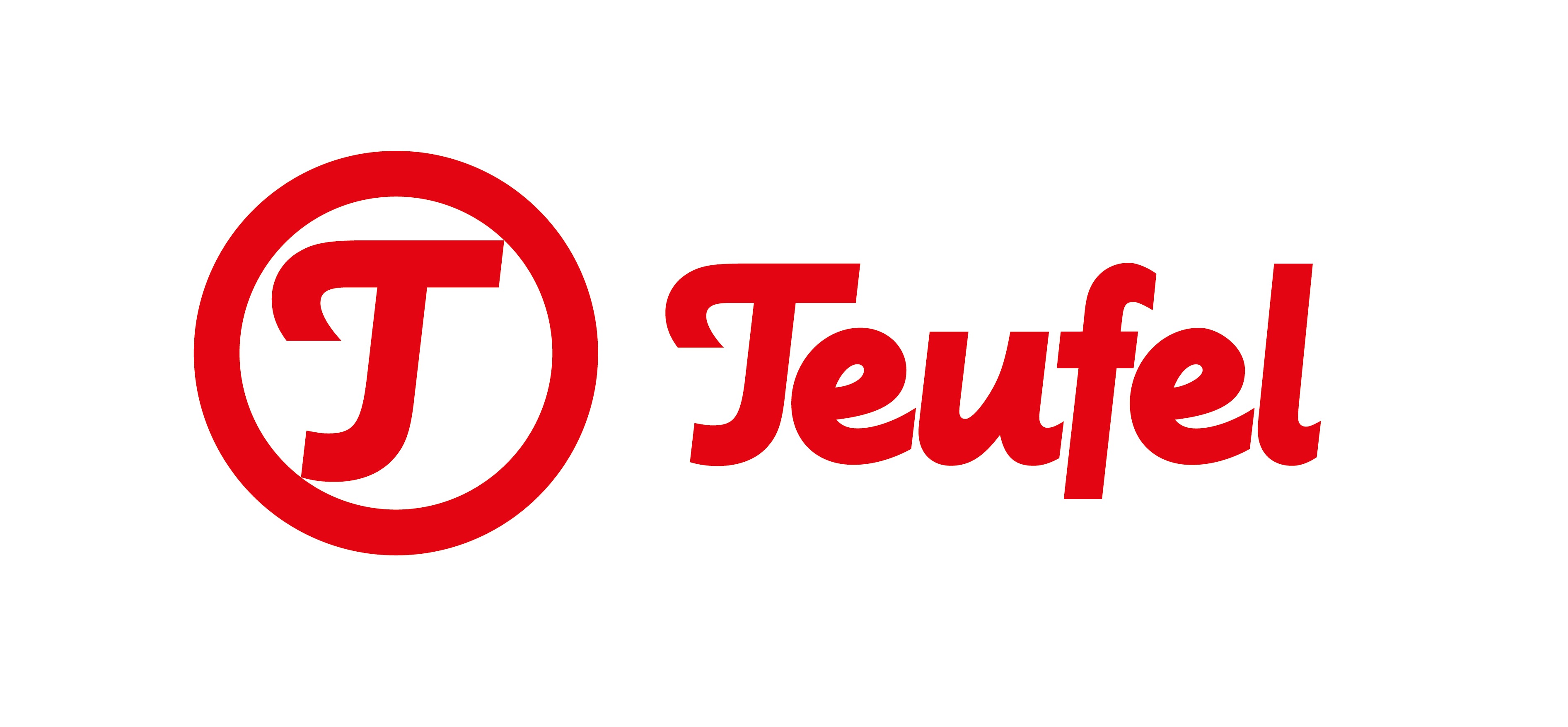 Meer dan een wereldontvanger 
Teufel heeft de RADIO 3SIXTY vernieuwdHet karakteristieke retrodesign en kamervullende 360 graden geluid worden aangevuld met meer muziekbronnen, een kleurendisplay, spraakbesturing via Alexa, afstandsbediening en een witte uitvoering.Berlijn 14 juli 2020 – Teufel introduceert een volledig herziene versie van de RADIO 3SIXTY. Deze wereldontvanger biedt ondersteuning voor nog meer muziekbronnen en voice control. De radio speelt klassieke FM-radio, DAB+, internetradio, Spotify, Amazon Music en diverse andere muziekcontent af via bluetooth. Naast de klassieke zwarte variant is de RADIO 3SIXTY nu ook een witte uitvoering leverbaar.Download beeldmateriaal | Link naar de website met technische gegevensFeiten in vogelvlucht:een compacte digitale radio met krachtig 360 graden geluid en uitgebreide features ontvangst van meer dan 1.000 zenders via DAB+, FM en internetradiomogelijkheid om muziek rechtstreeks via Amazon Music en Spotify Connect te streamenlossless geluidsweergave vanaf USB-apparatuur en lokale DLNA-muziekserverswerkt in combinatie met Alexa: de geluidsinstellingen zijn via voice control regelbaar360 graden geluid dankzij Dynamore® voor optimaal luistergenot vanuit elke luisterpositie een downfiring subwoofer voor een krachtig volume en vol basgeluideen wekker met twee verschillende wektijden en instellingen voor de geluidsbron en het volume150 voorkeurszenders: voor FM, DAB+ en internetradio zijn elk 30 voorkeurszenders instelbaar, en voor Amazon Music en Spotify Connect nog eens 30bedienbaar met de Teufel Remote-app, de afstandsbediening of de draaiknop en presetknoppen op het apparaat zelfeen groot dimbaar kleurendisplay met informatie over de tijd, de zender, de titel van de track etc.AUX-ingang, powerbank-functie, stabiele telescoopantenne, automatische in- en uitschakelingde nieuwe RADIO 3SIXTY is in een zwarte of witte uitvoering te verkrijgen via www.teufelaudio.nl voor 299,99 euro.Een vrijwel onuitputtelijke muziekkeuzeMet drie ontvangstkanalen haalt de RADIO 3SIXTY vrijwel elke zender ter wereld in huis. Dit is mogelijk via de klassieke analoge korte golf (FM), via digitale radio (DAB+) of via internetradio. Wie zelf graag muziek uitzoekt, kan tracks afspelen via de populaire streamingdiensten Amazon Music en Spotify of die via bluetooth streamen. En wie eenmaal zijn of haar favoriete muziek heeft gevonden, hoeft daar niet langer meer naar te zoeken: zender, nummer, album of playlist kunnen in een handomdraai worden toegewezen aan een van de 30 voorkeurszenders per ontvangstkanaal.Omnidirectioneel 360 graden geluidOnder de stoffen afdekking aan de bovenkant van de RADIO 3SIXTY bevinden zich twee verticaal opgestelde breedbandspeakers die de geluidsgolven via 360 graden kegels alle richtingen opsturen. Daarmee kan men vanuit elke positie in de kamer genieten van het bijzonder heldere en krachtige geluid van de RADIO 3SIXTY. Een 90 mm downfiring subwoofer draagt zorg voor de lage tonen. De bas en hoge tonen kunnen naar wens worden aangepast via de equalizer.Veelzijdige bedieningDe RADIO 3SIXTY is al even veelzijdig als het om de bediening gaat. Alle functies kunnen worden bediend via de knoppen op het apparaat of via de Teufel Remote-app. Gebruikers van mobiele apparaten met Amazon Alexa kunnen de RADIO 3SIXTY ook voice control bedienen. En wie voor klassiek comfort gaat, kan een beroep doen op de meegeleverde afstandsbediening.Prijs en beschikbaarheidDe nieuwe RADIO 3SIXTY is vanaf heden te bestellen via teufelaudio.nl voor een prijs van 299,99 euro (zwarte of witte uitvoering).Voor meer informatie en recensie-aanvragen kunt u contact opnemen met:
Sandra Van Hauwaert, Square Egg Communications, sandra@square-egg.be, GSM 0497251816.Over TeufelTeufel is een van de grootste Duitse fabrikanten van audioproducten. Het assortiment varieert van hifi, home cinema sets tot multimediasystemen, koptelefoons en bluetooth-speakers. Het bedrijf begon in 1980 in Berlijn met de ontwikkeling van luidsprekerkits die mensen zelf in elkaar konden zetten. Inmiddels is het bedrijf met meer dan tweehonderd werknemers in heel Europa de nummer één in directe verkoop van audioproducten. Sinds de oprichting zet het bedrijf de trend op gebieden zoals stereo, surround-sound en draagbare oplossingen. Goed geluid staat bij Teufel altijd op de allereerste plaats; de talloze onderscheidingen van consumenten en de vakpers bevestigen het succes. Voor meer informatie: www.teufelaudio.be. 